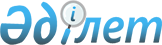 Об обpазовании Пpавительственной комиссии по обследованию испытательных полигонов
					
			Утративший силу
			
			
		
					Постановление Кабинета Министpов Республики Казахстан от 29 апpеля 1992 года № 398. Утратило силу постановлением Правительства Республики Казахстан от 26 мая 2011 года № 580

      Сноска. Утратило силу постановлением Правительства РК от 26.05.2011 № 580.      С целью подготовки правительственного соглашения между Республикой Казахстан и Главным командованием Объединенных Вооруженных Сил Содружества Независимых Государств о порядке деятельности и дальнейшего использования испытательных полигонов, дислоцированных на территории Республики Казахстан и входящих в состав Стратегических Сил Объединенных Вооруженных Сил Содружества Независимых Государств, Кабинет Министров Республики Казахстан постановляет: 

      1. Образовать Правительственную комиссию по обследованию испытательных полигонов Стратегических Сил Объединенных Вооруженных Сил Содружества Независимых Государств, дислоцированных на территории Республики Казахстан в составе согласно приложению N 1. 

      2. Правительственной комиссии с целью подготовки соглашения между Республикой Казахстан и Главным командованием Объединенных Вооруженных Сил Содружества Независимых Государств о порядке и условиях дальнейшего функционирования полигонов (приложение N 2), дислоцированных на территории Республики Казахстан, провести их обследование совместно с комиссией Объединенных Вооруженных Сил Содружества Независимых Государств. 

      В своей работе комиссии обратить особое внимание на следующие вопросы: 

      уточнить границы занимаемых полигонами площадей, определить оптимально необходимое количество для деятельности войск земельных участков, их качественную характеристику; 

      согласовать порядок совместного пользования земельными участками и рассмотреть возможности использования научно-технического потенциала полигонов в интересах народного хозяйства Республики Казахстан; 

      оценить уровень экологической безопасности проводимых на полигонах работ, определить степень загрязненности почвы, водных ресурсов, воздуха, растительного и животного мира в районах полигонов и территориях, прилегающих к ним; 

      изучить степень влияния деятельности полигонов на условия проживания местного населения; 

      принять участие в разработке соглашений (договоров) по каждому в отдельности испытательному полигону. 

      3. Правительственной комиссии к работе приступить с 25 апреля 1992 г., выводы и заключения о проделанной работе представить в Кабинет Министров Республики Казахстан к 25 мая 1992 г. 

    Премьер-министр Республики Казахстан 

                                            ПРИЛОЖЕНИЕ N 1 

                                   к постановлению Кабинета Министров 

                                          Республики Казахстан 

                                         от 29 апреля 1992 г. N 398 



 

                          C О C Т А В 

                  Правительственной комиссии 

 

                                            ПРИЛОЖЕНИЕ N 2                                  к постановлению Кабинета Министров                                         Республики Казахстан                                       от 29 апреля 1992 г. N 398 



 

                           П Е Р Е Ч Е Н Ь               полигонов, расположенных на территории                      Республики Казахстан 1. 5   Государственно-испытательный космодром "Байконур"      - Ленинск 2. 10  Государственный испытательный полигон                  - Приозерск 3. 2   Государственный центральный испытательный полигон      - Семипалатинск 4. 52  Полевая научно-исследовательская лаборатория           - Аральск 5. 11  Государственный испытательный полигон                  - Эмба 6. 29  испытательный полигон связи                            - Уральск 7. 170 Специальный испытательный полигон (авиационный)        - Суюндук 8. 171 испытательный полигон (авиационный)                    - Теректа 9. 85  испытательный полигон (авиационный)                    - Атырау10. 231 Специальный испытательный полигон (авиационный)        - Тургай11. 26  Авиационный полигон                                    - Лисаковск12. 262 Авиационный полигон                                    - Татьяновка
					© 2012. РГП на ПХВ «Институт законодательства и правовой информации Республики Казахстан» Министерства юстиции Республики Казахстан
				